 POHÁDKOVÉ JARO 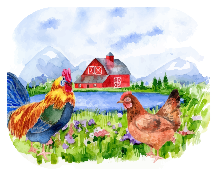 2.ČÁST     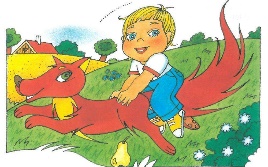   --------------------------------------------       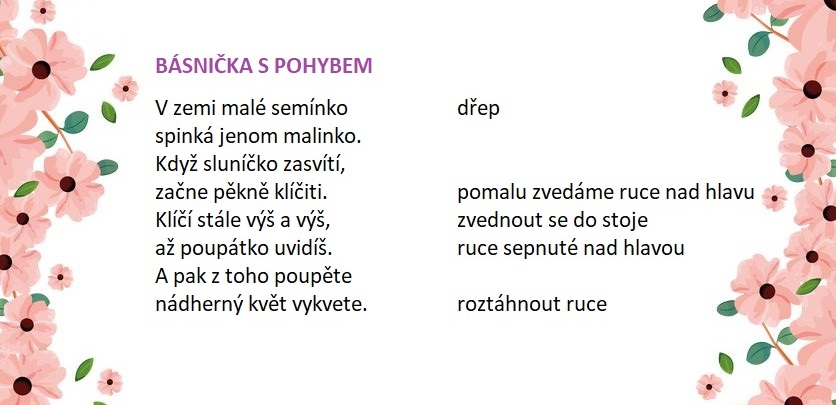 Máme tu jaro a sním i 2 známé pohádky, které k jaru patří. Poznáš je podle obrázku? Zkus sám přijít na to, proč právě tyto pohádky patří k jaru. Budulínek –k jaru patří hrášek, který se sází.O kohoutkovi a slepičce – k jaru patří slepička.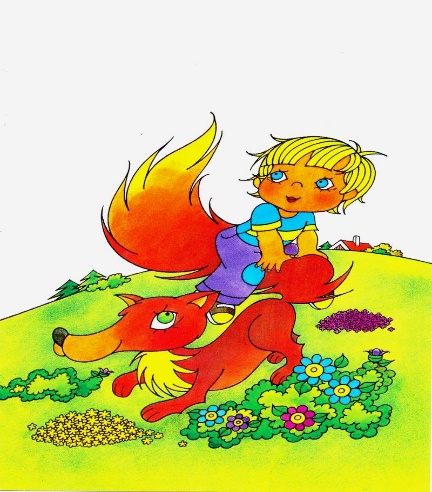 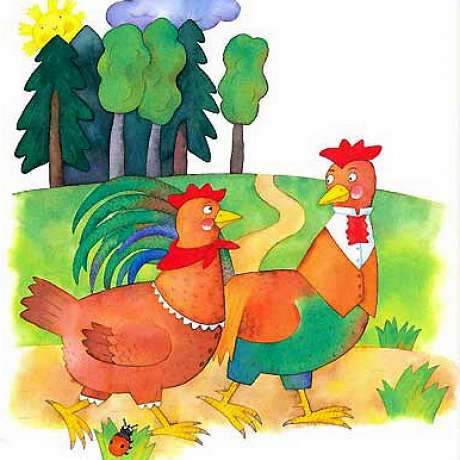 HUDEBNÍ ČINNOSTI:Nauč se písničku JARNÍ REGGAE: vytleskej rytmus, vymysli svůj taneček k písničce (můžete se natočit a poslat nám video https://www.youtube.com/watch?v=AiyInaSi37c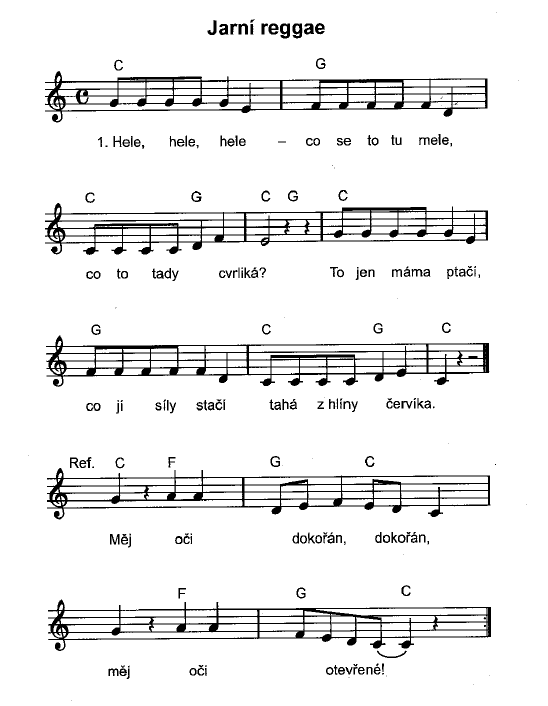 Pojď si s rodiči pohádky přečíst (zahrát): 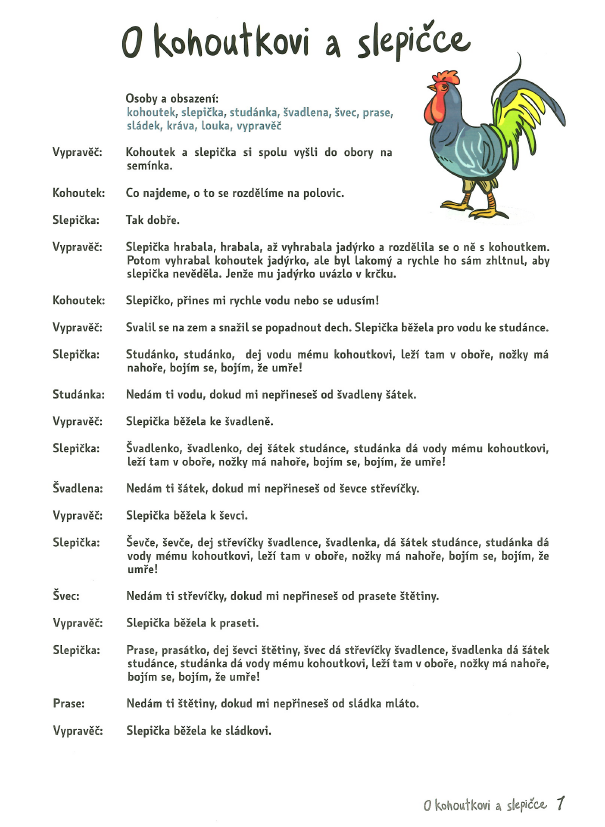 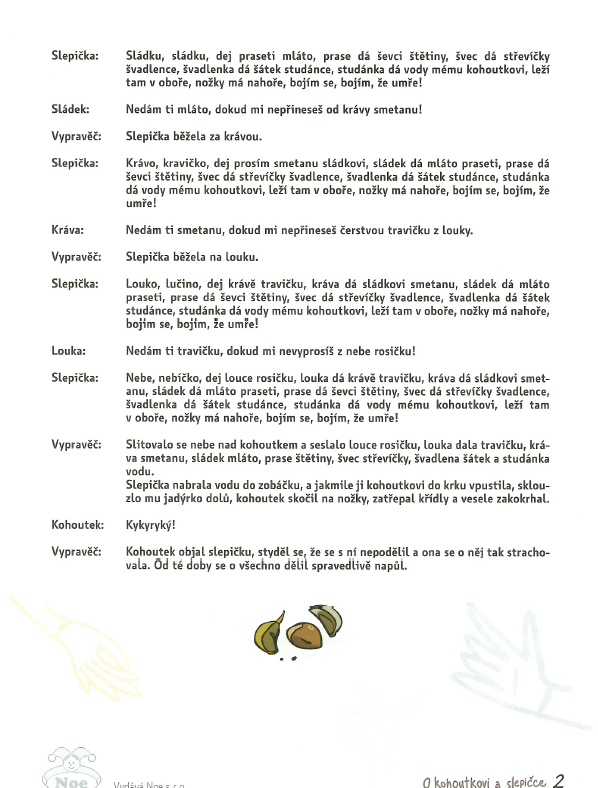 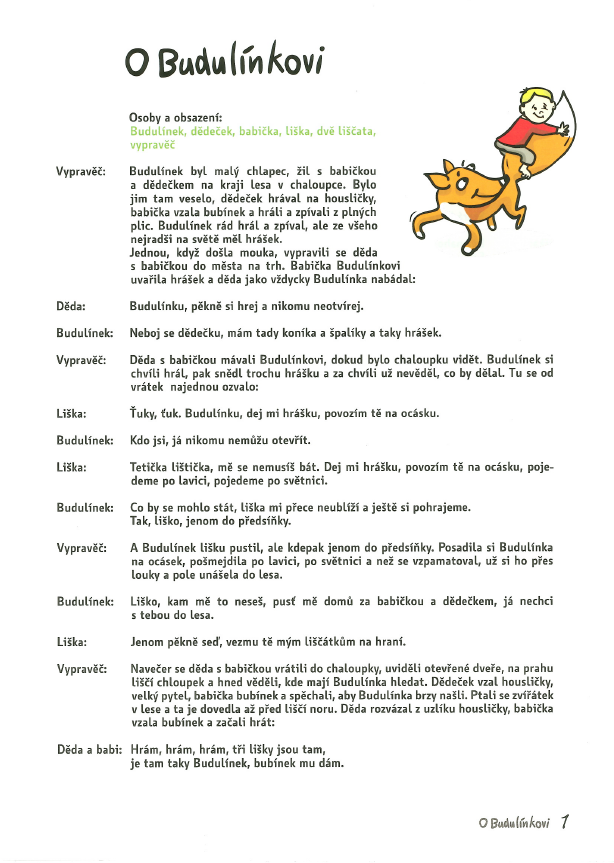 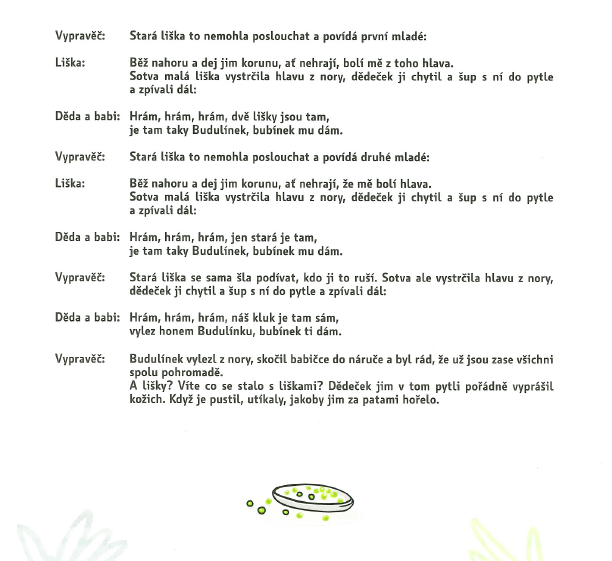 PRÁCE S POHÁDKOU/TEXTEM: Vybrali jsme pohádky dětem velmi známé, bude se Vám s textem dobře pracovatProjděte si pohádku spolu – společná četba.  (Čtení je pro děti velmi důležitou součástí předgramatických dovedností – dítě by mělo zvládat převyprávět jednoduchou dějovou linku. Možno podpořit obrázkovým materiálem. Posloupnost, časová osa, hry s obrázky. )Jednotlivé pohádky si rozstříhejte na kartičky- různorodost aktivit ( např. poskládat příběh, možnost dokreslit dle předlohy, rozdat jen část a hádat podle obrázku jaká chybí atd.)Následně vypráví děti, pomocí kartiček určují posloupnost děje a sestaví pohádku správně. Můžete si pohádky zahrát – divadélkoLze tak pracovat se všemi pohádkami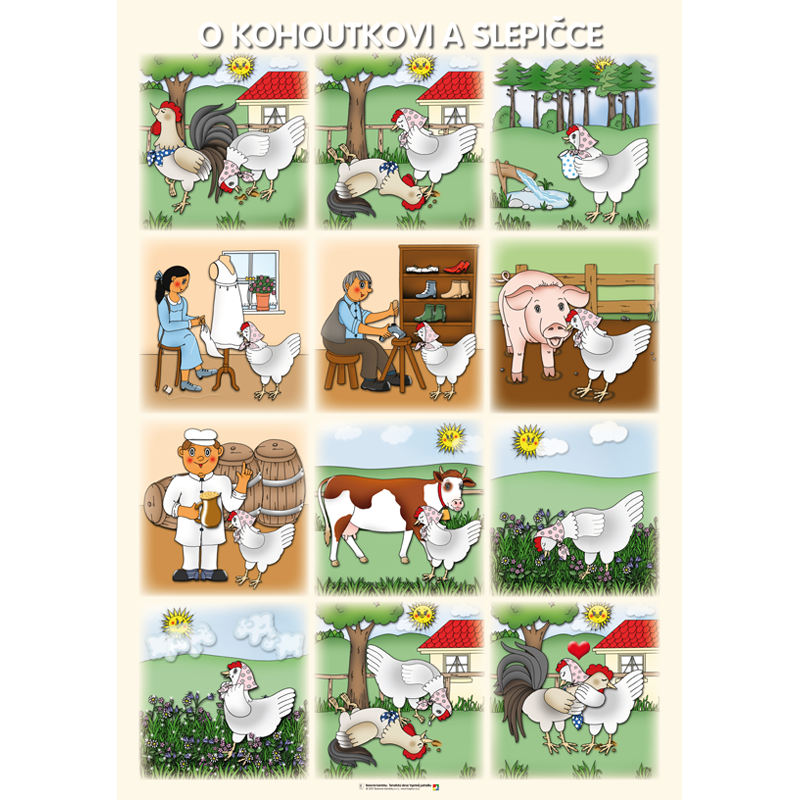 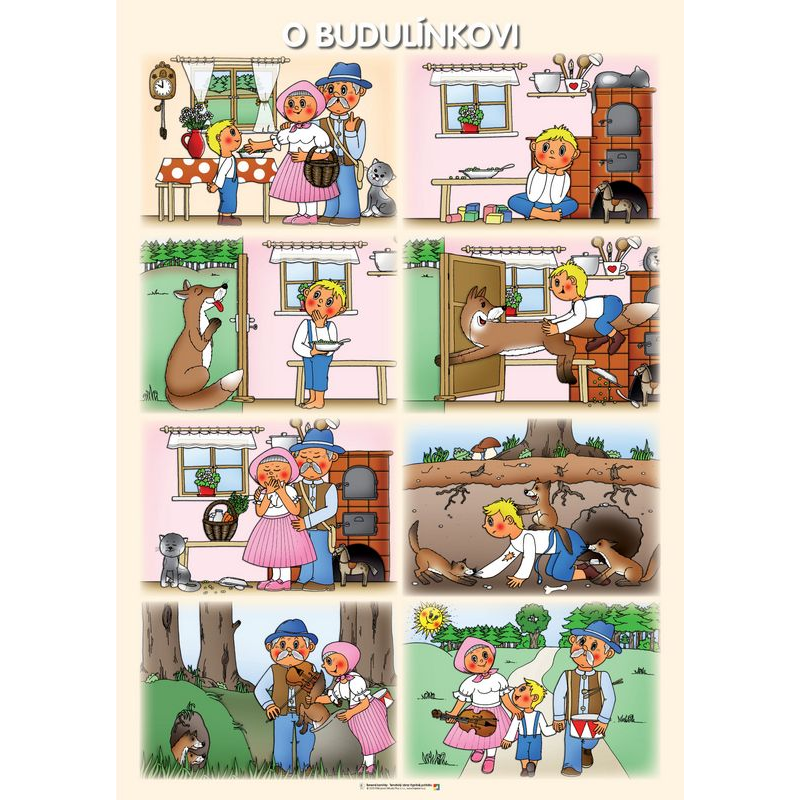 SLUCHOVÉ VNÍMÁNÍ: Určování počátečního písmeneUrčování slabik – dítě určuje, kolik slabik má slovo, následně porovnávat, které slovo je kratší a které delší Sluchová paměť – na základě slyšeného textu dítě zopakuje část textu.   		     Znáš rýmy a rýmování?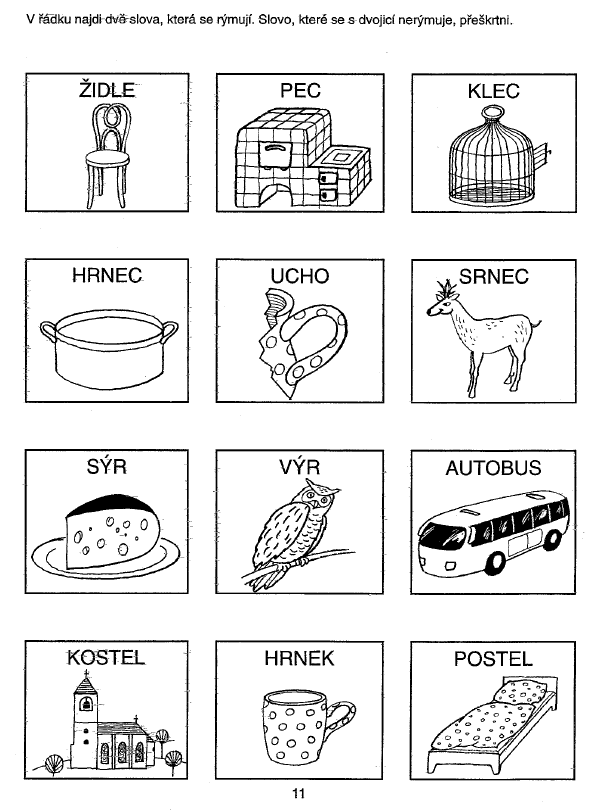 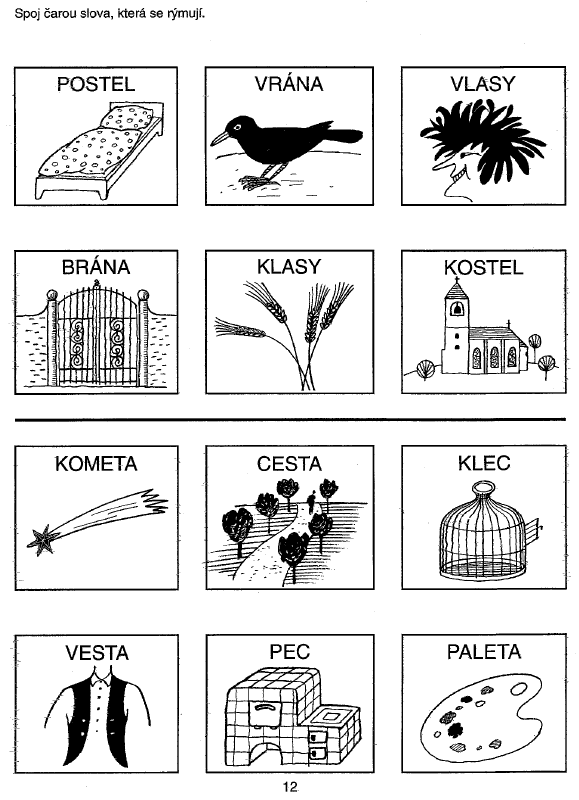 Nejdříve si řekni, na jaká písmenka začínají všechna slova.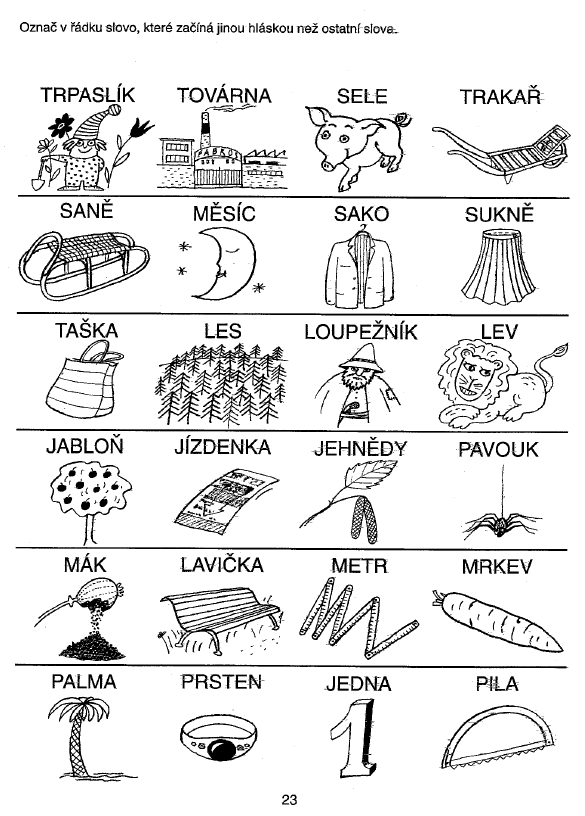 ZRAKOVÉ VNÍMÁNÍ: Skládání puzzle, skládání pexesaKimova hra -  10 předmětů , které necháte dítě pojmenovat a prohlédnout, následně schováte např. pod deku, necháte dítěti dostatek času, aby si věci prohlédlo a opět zakryjete – dítě hádá předměty, které vidělo. 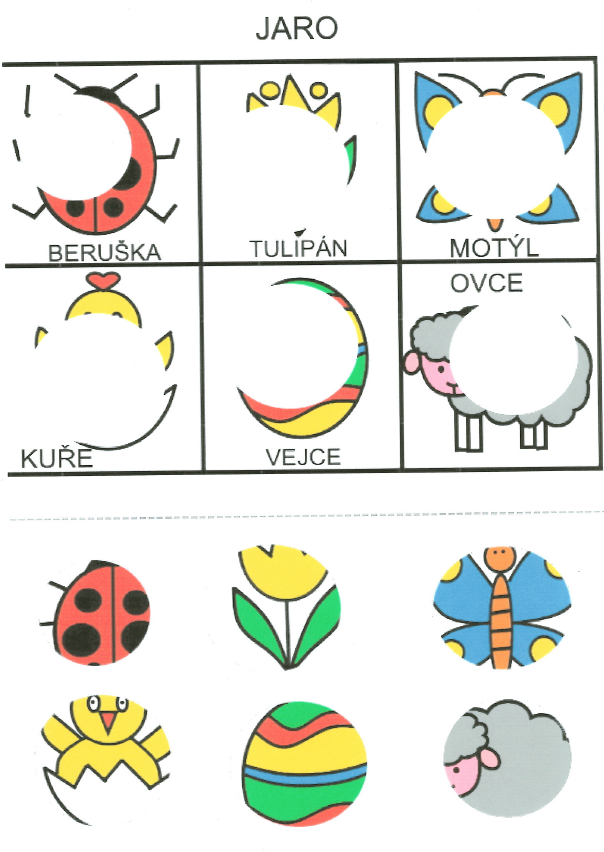 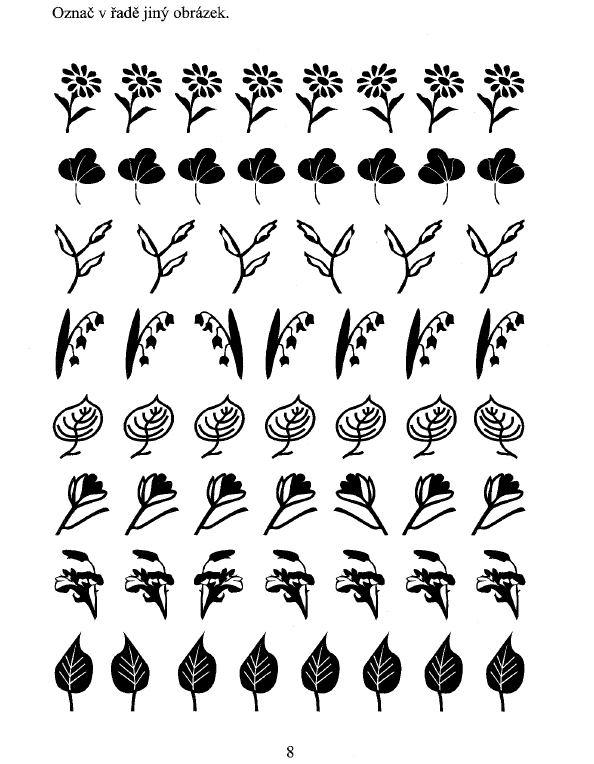 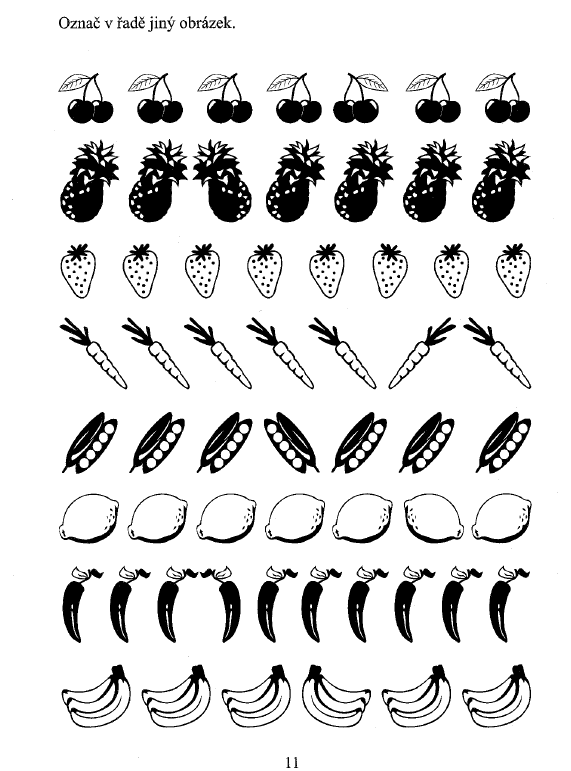 GRAFOMOTORIKA, JEMNÁ MOTORIKA: Jemnou motorikou lze rozvíjet a posilovat běžnými činnostmi: např. utírání nádobí, navlékání korálků, trhání papíru a stříhání papíru, lepení, hry se stavebnicemi, stolní hry, zavazování tkaniček, zapínání a rozepínání zipů, knoflíků, kreslení štětcemhry se semínky (skládání obrázků), setí semínekDbáme na správný úchop tužky, správné sezení a správný náklon papíru.SPRÁVNÝ ÚCHOP TUŽKY: 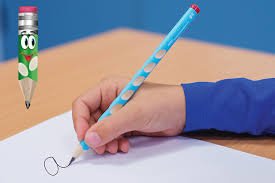 https://www.youtube.com/watch?v=3dI7kicGP_A&feature=emb_logo https://www.jak-spravne-psat.cz/priklady-spravneho-a-spatneho-psani/, http://www.prodys.cz/spravny-uchophttp://www.grafomotorika.eu/uchopy-psaciho-nacini/http://www.grafomotorika.eu/nespravne-uchopy/https://www.predskolnivek.cz/spravny-uchop-tuzky-jak-ma-vypadat-a-kdy-zacit-s-nacvikem/https://predskolniporadna.cz/je-opravdu-nutne-spravne-drzet-tuzku/DALŠÍ VÝBORNÉ ODKAZY:https://www.hanami.cz/publikace/videa-k-carymary/https://www.uceni-v-pohode.cz/procvicovani-grafomotoriky/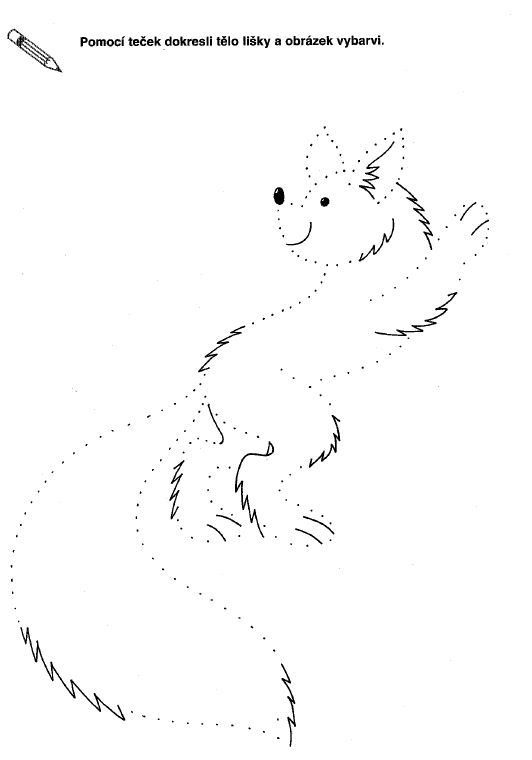 JEDNOTAŽKY – znamená: jedním tahem obtáhni (plynule a nezastavuj). Nejdříve si jednotažku přejeď prstíkem, až potom obtáhni pastelkou nebo voskovkou.  Jedná se o uvolňovací cvičení, kterými si děti uvolní zápěstí pro budoucí psaní.UŽITEČNÉ ODKAZY NA JEDNOTAŽKY: http://msve.cz/learn/jednotazky.pdfhttps://www.detskestranky.cz/rubrika/pracovni-listy/kresleni/jednotazky/https://cz.pinterest.com/VeverkaMia/jednota%C5%BEky/https://cz.pinterest.com/bbohkov/jednota%C5%BEky/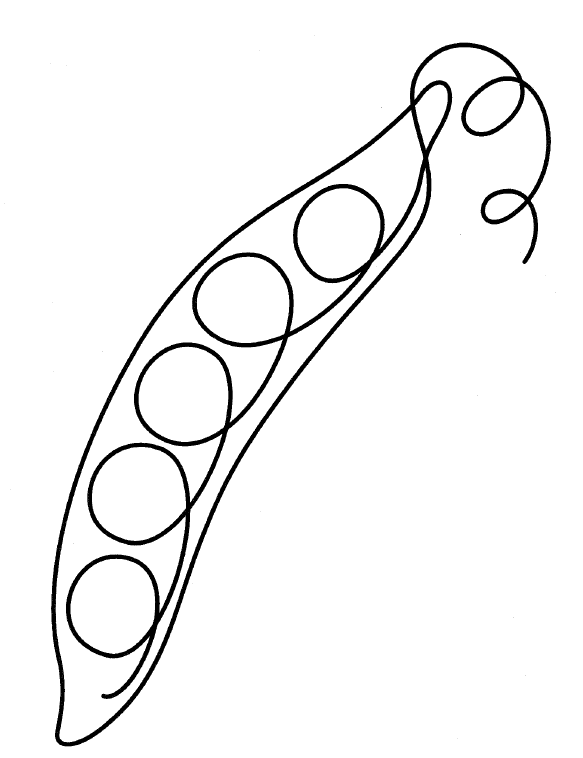 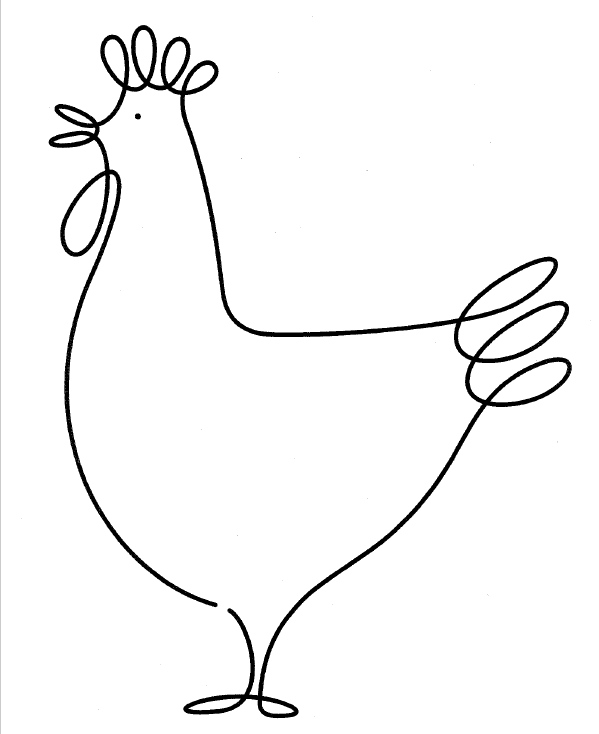 MATEMATICKÉ PŘEDSTAVY: Rozlišování barev, velikostí, tvarů.Pojmy – méně, více, stejně.Třídění – podle druhu, barvy, velikosti, tvaru.Uspořádání – podle velikosti.Porovnávání.Znát a pojmenovat geometrické tvary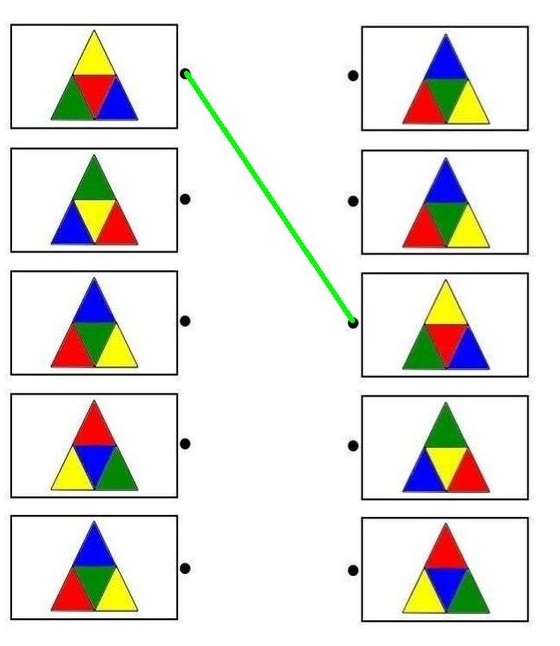 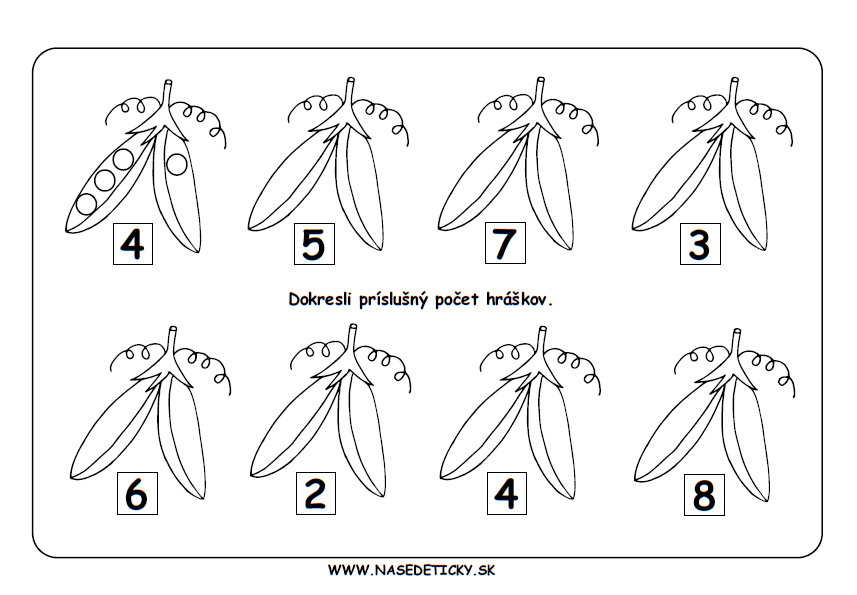 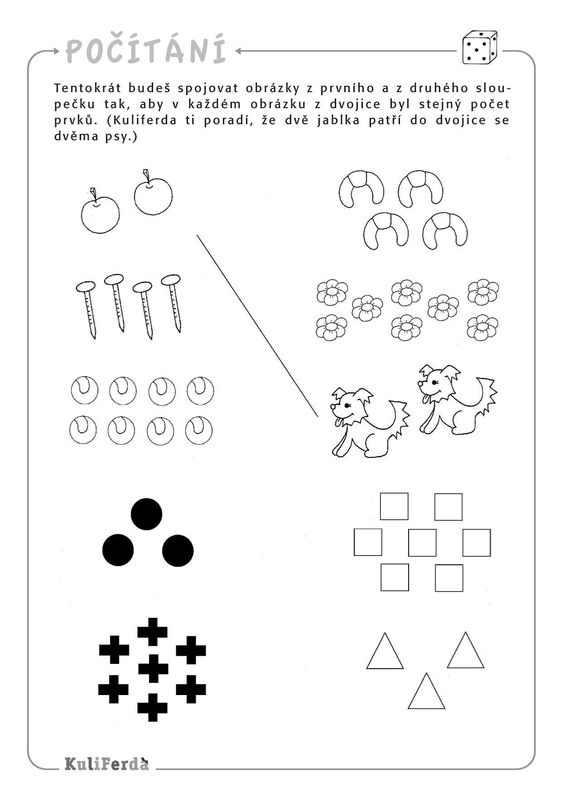 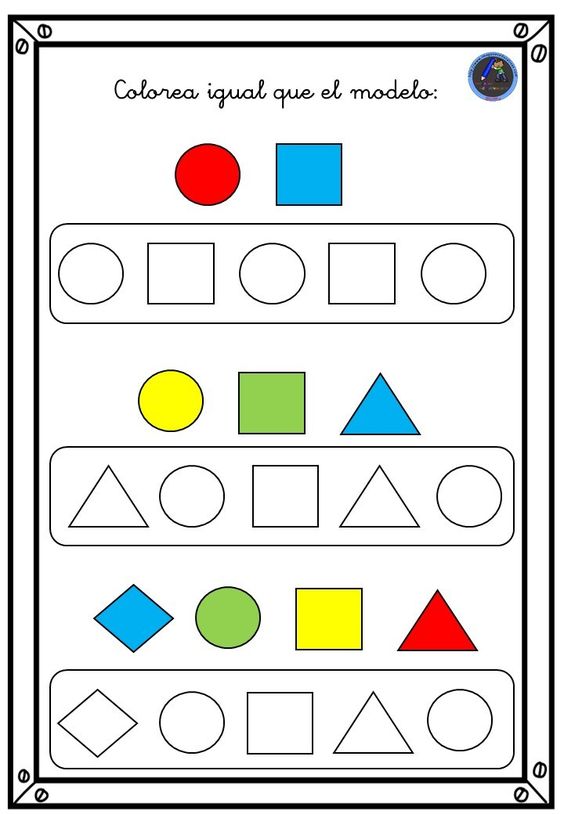 ROZVOJ LOGICKÉHO MYŠLENÍ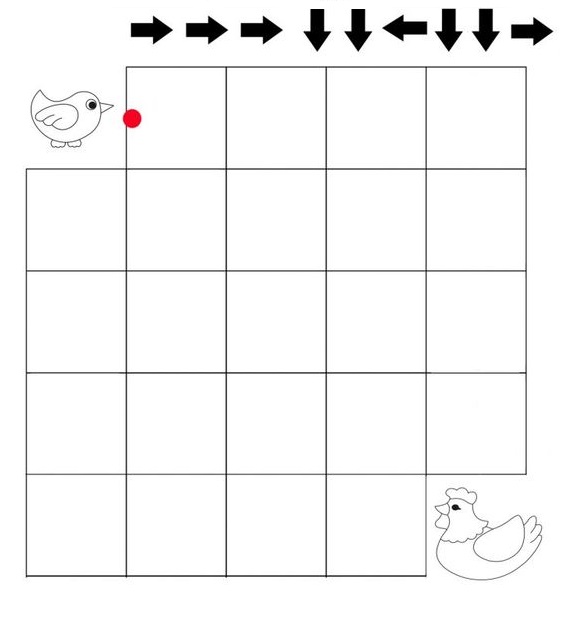 ROZVOJ PROSTOROVÉ ORIENTACEVymaluj správně šipky podle směru.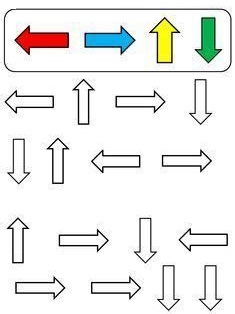 ODDECHOVÁ ČINNOST 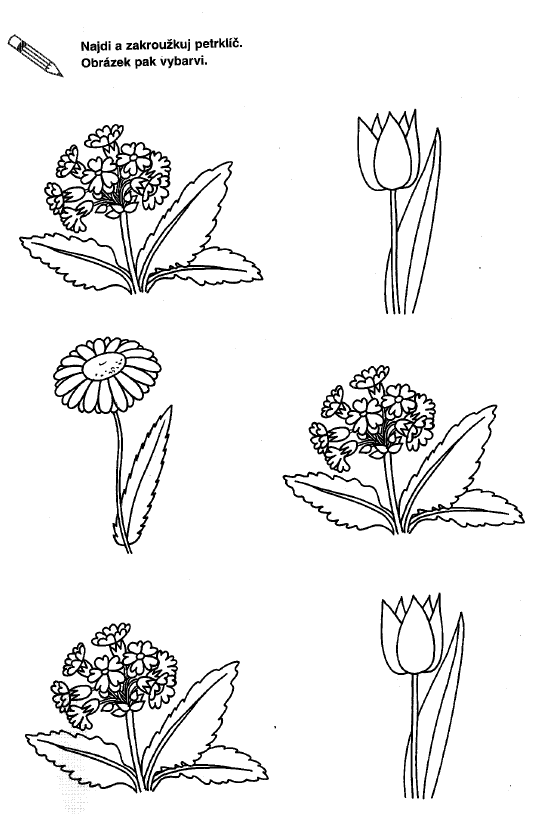 VÝTVARNÉ ČINNOSTI:Děti si mohou vyrobit k tématu vlastní knihu s obrázky a přinést ukázat do školky Děti si mohou vést svůj deník – např. nakreslit nebo vkládat fotky z procházek, činností, zážitků, a také přinést ukázat do školky VÝTVARNÉ ČINNOSTI: O KOHOUTKOVI A SLEPIČCESlepička: zapichovátkoPotřeby:Barevné čtvrtky papíru (s potiskem nebo bez), tužka, nůžky, lepidlo, špejlePostup:Nakreslíme jednotlivé části slepičího těla, vystřihneme. Tělíčko, křídla, a oči 2x. Hřebínek, zobák, ocas a nohy 1x, protože je budeme vlepovat mezi pravou a levou polovinu těla.Do první části těla přilepíme nohy, hřebínek, zobák, ocas. Než slepíme obě části těla k sobě, nesmíme zapomenout na dlouhou dřevěnou špejli. Na první část těla přilepíme druhou polovinu těla, mezi první a druhou částí máme i špejli.Přilepíme oči, křídla, zapíchneme do květináče, a máme hotovo  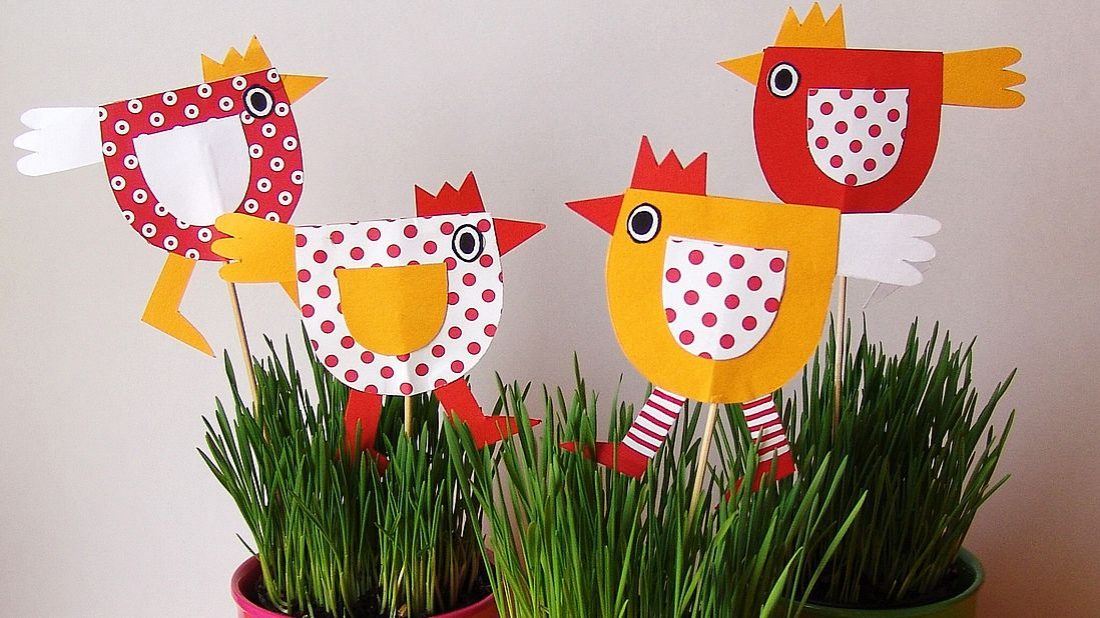 DALŠÍ ODKAZY NA VÝROBKY SLEPIČEK, KTERÉ SI MŮŽETE DOMA VYROBIT:http://www.okuloncesitr.net/tavuk-kalibi-6/https://cz.pinterest.com/pin/539024649145609766/http://krokotak.com/?s=henVÝTVARNÉ ČINNOSTI: O BUDULÍNKOVIBudulínek: Záložka do knihyPotřeby:Oranžový a bílý měkký papír, nůžky, lepidlo, černá fixaPostup:Video návod: https://www.youtube.com/watch?v=9Gq4CNk8mP8&t=214sDALŠÍ NÁPADY NA ZÁLOŽKU DO KNIHY DO 1. TŘÍDY https://www.easypeasyandfun.com/printable-fox-bookmarks/https://cz.pinterest.com/pin/600175087821601097/Budulínek: Liška z novinPotřeby:Bílý tvrdý papír A4, noviny, nůžky, lepidlo, bílý měkký papír na oči, černá fixa, vodovky, štětec, tužkaPostup:Z novin vystřihneme tělo, ocas, hlavu, uši, tváře, tužkou si oddělíme špičku ocasu, a podle fotky pomalujeme oranžovou vodovkou – pozor, ať barva není příliš vodová a novinový papír se nám neroztrhá.Po zaschnutí nalepíme tělo lišky na tvrdý papír, napřed tělo a ocas, poté hlavu – oranžové části, pak tváře, ouška – noviny, oči z bílého papíru, fixou dokreslíme čumáček. 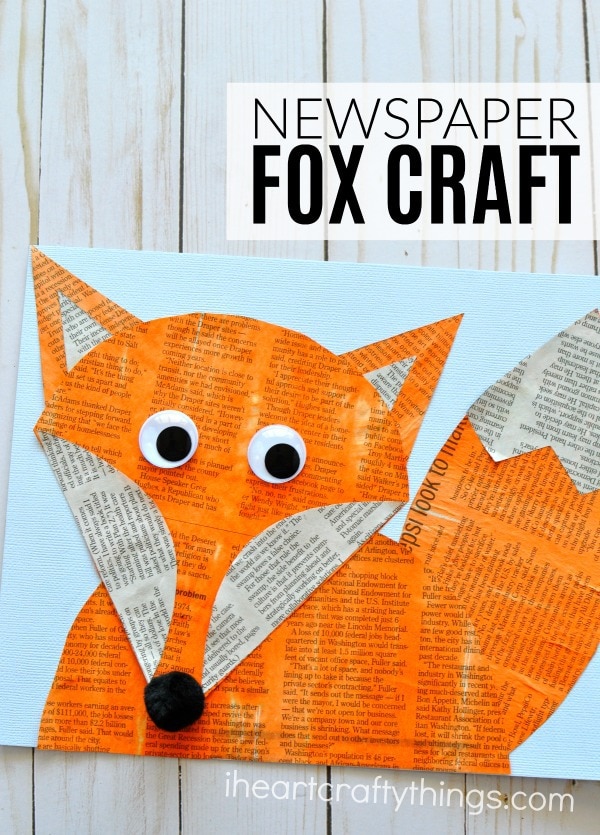 DALŠÍ ODKAZY NA VÝROBKY LIŠKY, KTERÉ SI MŮŽETE DOMA VYROBIT https://www.artycraftykids.com/craft/moving-eye-fox-craft/  	http://krokotak.com/?s=foxhttps://cz.pinterest.com/pin/447615650468224622/HRÁŠEK http://krokotak.com/2016/09/peas-in-a-pod/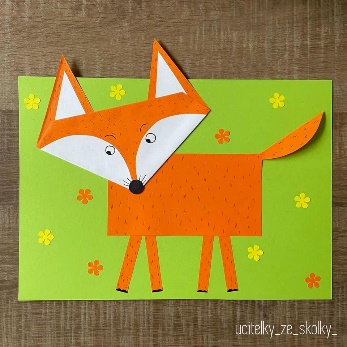 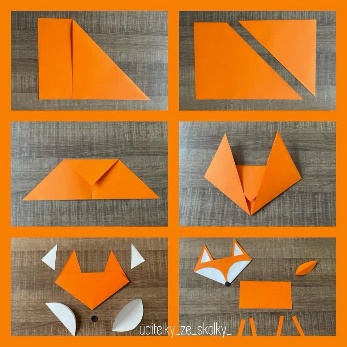 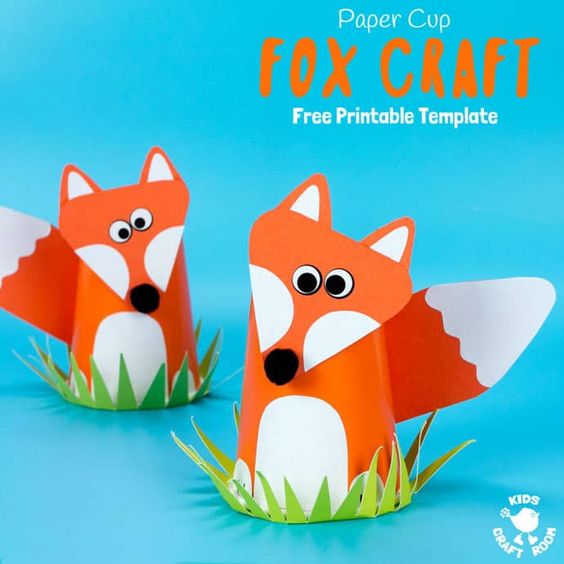 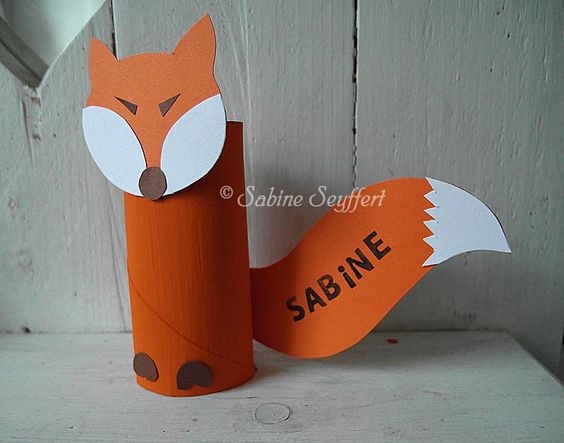 ---------------------------------------------------------------------------------------------------------------------------------DOPLŇUJÍCÍ CVIČENÍ:Doprostřed papíru namaluj petrklíč. Kolem něj taje sníh. Jak? (grafomotorický cvik – kola) Které květiny ještě kvetou na jaře? Jmenuj jarní květiny, pojmenuj barvy květů. Víš, co všechno potřebuje rostlinka k životu? (světlo, teplo, vláhu, vzduch…)Co podle tebe patří k jaru? (teplo, slunce, probouzení přírody, zelenají se stromy…)Udělej si svůj jarní skleník. Poskytni rostlině všechno, co k životu potřebuje. Pomoz rodičům s přípravami záhonků. Můžete si zasadit svou vlastní rostlinku (hrášek, řeřichu), pozorovat růst a starat se o ni. Můžeš nám poslat i video PŘÍLOHY A DALŠÍ NÁMĚTY NA ČINNOSTI:Můžete zhlédnout pohádky:O KOHOUTKOVI A SLEPIČCE https://www.youtube.com/watch?v=orjPvP6dqgYBUDULÍNEKhttps://www.youtube.com/watch?v=ec-BFOLe5IE&t=1shttps://www.youtube.com/watch?v=PzFR5wFUFLwUŽITEČNÉ ODKAZY: z kterých čerpají i paní učitelky NÁPADY NA TVOŘENÍ A WEBOVÉ STRÁNKY S NÁPADYhttps://www.tvorivedeti.cz/https://www.promaminky.cz/kreativni-dilna/tvorime-s-detmi-3https://www.alik.cz/ https://www.detskestranky.cz/https://www.detsky-web.cz/online_vyukove_materialy_pro_deti http://www.napadyproanicku.cz/ http://krokotak.com/skládání origami:https://www.youtube.com/playlist?list=PL3D18gChKv7JAZFMNv1d8J5aHqtIgTvaUZAJÍMAVÉ DOKUMENTY A POŘADY PRO DĚTIhttps://decko.ceskatelevize.cz/nenudim-se-domaiVysílání ČT Byl jednou jeden život Byl jednou jeden člověkNEZkreslená věda DESKOVÉ HRYjakékoliv hry od Mindoku (oblíbené jsou „Děti z Carcassonne“) http://www.mindok.cz/cz/uvodni-strana Albi kostky  https://eshop.albi.cz/v-kostce/?gclid=CjwKCAjwsMzzBRACEiwAx4lLG6cmmgj1yVyOiYu5qIHH_jnuCLJM-m3XekmmBWKH03-oPHOo7aYNBxoC7aQQAvD_BwEUbongo https://www.albi.cz/hry-a-zabava/ubongo-junior/Aktivity Junior https://www.eshop-piatnik.cz/activity/289-activity-junior--9001890733949.htmlDobble https://www.knihydobrovsky.cz/hra/dobble-kids-spolecenska-hra-43401857pexesa, dětské kartyTIPY NA HRYOpakování melodie, zvuků nebo vytleskáváníPantomimaSlovní fotbalNechte děti vymýšlet příběhy nebo tvořit vlastní knihyKimova hraZavazování tkaničekHra na protikladyHádanky Překážkové dráhy venkuObrázkové čteníPRACOVNÍ LISTYZde je možné stáhnout pracovní listy na konkrétní měsíce http://www.predskolaci.cz/ke-stazenihttps://www.predskolaci.cz/https://e-predskolaci.cz/https://e-predskolaci.cz/ - dole na stránce můžete stahovat zdarma E – BOOK ZDARMA https://www.vesela-chaloupka.cz/klicove-slovo/predskolaci/